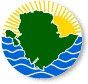 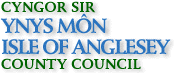 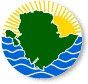 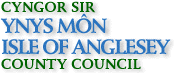 Cofnodion Cyfarfod Grŵp Strategol Penaethiaid Cynradd9 Hydref 2014 am 9.00y.b. yn Nhŷ William Jones, LlangefniYn bresennol:	Dr Gwynne Jones  (Dr GJ )   - Cyfarwyddwr Dysgu Gydol Oes	Trebor Roberts (TR)	      - Uwch-Reolwr Safonau Addysg ADGO	D. Gareth Jones (GJ)	      - Swyddog Addysg Cynradd ADGO	Derek Evans (DE)                   - GwE               Eirianwen Williams (EW)     - Ysgol y Graig  (Cadeirydd)	Gwyneth Hughes (GH)         - Ysgol Beaumaris	Lynne Jones (LJ)		      - Ysgol Pentraeth	Nia Lloyd Thomas (NLT)	      - Ysgol Ffrwd Win               Rhys G. Roberts (RhGR)       - Ysgol Gymuned Bodffordd               Meinir Roberts (MR)            - Ysgol Gymuned Llanfechell               Einion Williams (EW) 	      - Ysgol Llangoed               Meinir Hughes (MH)             - Ysgol Corn Hir               Gwyn Pleming (GP)     	       - Ysgol Llanfair Pwll 	Mair Jones (MJ)                     - Adran Dysgu Gydol Oes (yn cofnodi)											GweithreduCroeso:   Croesawodd EW bawb i’r cyfarfod, a chroesawodd yr aelodau newydd yn arbennig.Ymddiheuriadau: Derbyniwyd ymddiheuriadau gan Rhys Roberts (Esceifiog) , Andreas Hughes (CAYB), a Derfel Griffiths (Llaingoch).Ymdriniodd y Dr GJ â materion yr awdurdod. Croesawodd bawb yn ôl gan obeithio eu bod wedi cael gwyliau da.Cefnogi Gweinyddol  (SIMS): Buasai awgrym iddo fynd yn wasanaeth rhanbarthol , ond argymhellir na fydd unrhyw newid yn y tymor byr.Trefn Gosod Ysgolion: Gweithir gyda’r Adran Gyfreithiol ac Eiddo i gael trefn ar gyfer gosod. Trafodir agweddau megis diogelwch disgyblion.Bwrdd Adfer: Dywedasai Estyn nad oedd angen mesurau arbennig . Mae’r Bwrdd Adfer wedi penderfynu nad oes angen eu presenoldeb ar Ynys Môn mwyach. Y drefn yn awr yw bod un Arolygydd Arweiniol o Estyn yn gyfrifol am Ynys Môn. O dan y drefn newydd bydd cyfeirio’n dymhorol ond bydd hawl dod â thîm monitro i mewn i benderfynu os bydd problem sylweddol. Byddai hawl i osod unrhyw awdurdod mewn mesurau arbennig. Penaethiaid i rannu hyn gyda’u cyd-Benaethiaid.Moderneiddio:  Roedd y Dr GJ am gadw pawb yn y darlun. Y sefyllfa gyfredol yw nad oedd dim wedi newid a bod y rhaglen yn dal i fynd yn ei blaen. Roedd Estyn yn disgwyl y byddai gweithredu’n digwydd ar Fand A. Prosiectau penodol: Roedd penderfyniad i symud ymlaen i uno’r 3 ysgol yn ardal Y Llannau. Yn dilyn ymgynghoriad, roedd y Cyngor yn edrych ar opsiynau gwahanol, yn benodol safle yn Llanfaethlu, lle roedd gwaith cefndirol yn angenrheidiol ar y tir.  Yng Nghaergybi digwyddodd ymgynghoriad statudol cyn y gwyliau ynghylch ysgol newydd ar safle Cybi, Ysgol yr Eglwys yng Nghymru. Defnyddiwyd yr ymatebion i lunio adroddiad cyfansawdd a fydd yn mynd i’r Pwyllgor Craffu a’r Pwyllgor Gwaith yn fuan. Gyda Bro Rhosyr, cafwyd caniatâd i fynd i ymgynghori ar ôl hanner tymor. Dysgir o’r broses, a cheisir ailedrych ar y ddogfen ymgynghori yn gyntaf. Ceisir mwy o ymatebion cadarn gan randdeiliaid, a dymunir i’r ddogfen fod yn ffeithiol gywir. Cafwyd dryswch gyda chyfundrefn TGaCh y Cyngor, ac aeth ffurflenni ar goll am gyfnod, ond bydd y ddogfen yn cael ei hailwampio’n fuan.  Roedd trafodaeth wedi digwydd yn dilyn y papur ar yr ymweliad i Ddyfnaint. Roedd wedi cael derbyniad da iawn gan yr aelodau etholedig, a daw pethau’n fwy amlwg yn ystod y flwyddyn nesaf. Cyllid 2014-2015Esboniodd y Dr GJ mai’r rheswm dros drafod cyllid 2014-15 oedd bod LlC yn gwneud toriad o £4.5 miliwn i’r grantiau hanner ffordd drwy’r flwyddyn. Ni wyddys ei effaith ar Ynys Môn eto na’i effaith ar ysgolion. Gofynnodd EW faint fyddai’r toriad. Atebodd y Dr GJ mai toriad o oddeutu £500,000 a fyddai.  Cysylltir ag ysgolion pan ddeuir i benderfyniad, a bydd trafodaeth ranbarthol yn fuan. Yn rhanbarthol ceir awydd cael un ateb cytunedig. Cyllideb 2015-2016Roedd y Dr GJ yn awyddus i rannu syniadau cychwynnol. Disgwylid toriad o 1.5% ond roedd mewn gwirionedd yn 4.5% ac hyd yn oed yn waeth na hynny. Roedd bwriad i resymoli grantiau addysg i gyd y flwyddyn nesaf. Ni fyddai hynny ond cyfle da iddynt wneud toriad eto, o 10 – 15% efallai.  Awgrymwyd y byddai’r Grant Amddifadedd Disgyblion (GAD) yn mynd i fyny ychydig, er y disgwylid iddo gael ei haneru. Gan fod niferoedd PYD yn sefydlog, credir y derbynnid yr un fath eto. Roedd codiad cyflog yn yr arfaeth a disgwylid i bob awdurdod gyfarfod  â hynny. Yn ogystal â chanfod 4.5%, sy’n £7 miliwn i bob pwrpas.  Byddai ar y Gwasanaeth Gydol Oes angen canfod bron i draean o hynny. I fod yn realistig, cychwynnid trafodaeth i ddweud y gallai fod miliwn yn y fantol. Byddai’r Cynghorwyr am weld toriad mewn ysgolion. Byddai disgwyliadau ychwanegol hefyd gydag yswiriant cenedlaethol mewn perthynas â chodiad cyflog. Nid oedd pethau’n edrych yn dda felly ar gyfer 2015-16. Dywedodd EW y byddai’n rhaid i bawb fod yn barod felly. Ategodd y Dr GJ y dylai aelodau’r grŵp bwysleisio toriad o 4.5%, sef £7 miliwn wrth eu cydathrawon. Yr aelodau i sôn am y toriadau wrth eu cydathrawon.Cynllun Brecwast: Soniodd y Dr GJ am y posibilrwydd o doriad, ond nid gwneud i ffwrdd â’r cynllun brecwast. Hwyrach y gellid rhoi brecwast i’r rhai haeddiannol yn unig. Pe bai arbedion addysg ganolog wedi eu darganfod yn llawn, gellid dweud am beidio â chyffwrdd â chyllideb addysg. Dywedodd TR bod y grŵp yma’n cynrychioli barn trwch penaethiaid ac y gellid gwrando ar eu llais. Ategodd y Dr GJ bod angen y drafodaeth ynghylch canfod arbedion addysg. Trafodaeth pellach ar arbedion Dywedodd RhGR bod y cynnig brecwast yn un call. Nid oedd pob un yn haeddu brecwast, ac roedd rhai’n cael dau frecwast. Roedd angen dau oruchwyliwr  a oedd yn peri cost cyflogi. Amrywiai’r nifer a oedd yn derbyn y cynnig hefyd.  Byddai modd canfod gwybodaeth lawn ar draws y sir. Esboniodd y Dr GJ bod yn rhaid bod mewn sefyllfa i wireddu hynny erbyn mis Ebrill.  Gofynnodd RhGR a oedd eisiau iddynt drafod hynny.  Atebodd y Dr GJ y byddai angen trafodaeth mewn manylder.  Esboniodd GJ ei fod yn ofyniad statudol ac y byddai’n rhaid i bob ysgol a Chorff Llywodraethu gytuno. Ategodd y Dr GJ y byddai angen i LlC weld effaith y penderfyniad, ac y byddai  dyddiau dyrys iawn dros y ddwy neu dair blynedd nesaf. Efallai fel Awdurdod, y byddai’n rhaid iddo fel Cyfarwyddwr ymyrryd mewn rhai sefyllfaoedd a thrafod dyfodol ysgolion llai. Gwyddai ei fod yn ddarlun du a negyddol ac roedd yn yr un sefyllfa y llynedd hefyd. Dywedodd EW (y Graig)ei bod yn werth cael gwybod ymlaen llaw, ac nad oedd angen gwneud dim ynghylch y cynllun brecwast ar y funud, felly.Ymddeol cynnar / diswyddo oherwydd gormodeddYchwanegodd y Dr GJ y byddai TR yn sôn am ymddeol cynnar / diswyddo oherwydd gormodedd  yn sgîl y toriadau. Mynegodd y Dr GJ bod sefyllfa cymorthyddion yn wahanol i athrawon . Gwyddai  nad oedd digon o gymorthyddion o’r ansawdd cywir. Sut bynnag, roedd angen trafodaeth i weld beth a ellid ei wneud i osgoi diswyddo. Mae angen gweithredu I osgoi hyn drwy gryfhau’r trefniadau presennol rhwng ysgolionGAD / PYDMynegodd GP bod rhai ysgolion yn mynd i elwa’n sylweddol gyda’r Grant amddifadedd. Dywedodd y Dr GJ ei fod wedi gweld PYD (cinio am ddim) yn disgyn. Esboniodd LJ nad oedd hawl i ginio am ddim pan oedd rhieni’n derbyn Credydau Treth Weithio. Dywedodd y Dr GJ bod un Pennaeth uwchradd yn dweud bod rhieni’n meddwl os gwnaed cais llwyddiannus y llynedd nad oedd angen gwneud un arall. Sylwodd MH bod rhai rhieni’n methu â llenwi’r ffurflen a bod angen eu cynorthwyo. Ategodd y Dr GJ bod angen cyfundrefnau i roi pob cymorth i rieni lenwi’r ffurflenni, a bod Caterlink yn nodi bod y duedd ar i lawr. Cytunai RhGR, er y disgwylid cynnydd, mai’r Credyd Treth Weithio a oedd yn gyfrifol. Esboniodd y Dr GJ bodd LLC am gynyddu GAD ond nid felly y bydd hi os bydd y rhifau ar i lawr. Cynllun GwE Ar gais GwE roedd DE am sôn am gynllun GwE a rhannodd bapur gwybodaeth ynghylch hynny. Bydd gan GwE fwy o rôl allweddol, a dymunai adeiladu ar arferion gorau Môn, gan adnabod penaethiaid arweiniol i gynorthwyo. Byddai cyllid o £300 i’r ysgolion lleiaf hyd at £1,000 i’r ysgolion mwyaf, a byddai modd hefyd gwneud cais am swm ychwanegol hyd at £10,000. Byddai atebolrwydd a monitro’n gysylltiedig â hynny. Bydd Ymweliad 1 yn rhan o’r trafodaethau a bydd adroddiad yn awr ar y sefyllfa gyfredol. Cyfrifoldeb yr awdurdod wedyn fydd rhannu’r arian i ysgolion unigol. Nid oedd categoreiddio cenedlaethol wedi digwydd eto ond byddai’r categori yn unol â data ysgol. Bydd ail gam o nodi categori ar gyfer addysgu a dysgu ac arweinyddiaeth yn dilyn ymweliadau GwE.Dywedodd y Dr GJ y trafodir mwy am hyn yn y Grŵp Busnes. Edrychid yn benodol ar dargedau eleni a byddai’r Ymgynghorydd Her ar gyfer yr ysgol yn craffu ar lyfrau yn y Gwanwyn. Gellir hefyd arsylwi gwersi gyda chytundeb ysgolion. Ail-edrychid ar hynny yn Ymweliad 3. Trafodid pa mor realistig yw’r targedau, ac a yw’r tracio’n ddigonol. A drafodid gyda’r C.Ll. ac a oedd cyfundrefn hylaw. A oedd ansawdd y marcio a’r cywiro’n ddigon miniog? Esboniodd DE mai Arweinwyr Canol mewn ysgol fach yw pob aelod o’r staff. A oedd adborth athrawon yn gwella cynnydd plant yn ddigonol? Nododd mai treialu a ddigwyddai eleni, ac yr ailedrychir eto at y materion. Diolchodd EW i DE am ei adroddiad.Ychwanegodd Dr GJ mewn perthynas â chategoreiddio na ddylid synnu pe bai categori’r data’n wahanol i ganfyddiadau’r Pennaeth o’r ysgol . Gallai presenoldeb ddal ysgol allan. Gofynnodd GJ a oedd y categori cenedlaethol yn gyhoeddus.  Atebodd DE ei fod. Mynegodd GJ y byddai angen diwygio’r llythyrau sydd i’w hanfon allan. Roedd LJ a RhGR yn bryderus am y polisi drafft ynghylch presenoldeb, gan nad oedd y Llywodraethwyr yn ei dderbyn yn wresog. Nododd RhGR bod 5 diwrnod wedi eu trafod yn Nhresgawen, ond cadw at 10 diwrnod oedd y consensws  codi dwylo. Roedd hynny wedi creu anghytuno a gwrthodai Llywodraethwyr dderbyn y polisi.   Ategodd GP bod y Llywodraethwyr wedi gwrthod yn llwyr. Gadawodd y Dr GJ y cyfarfod.Angen i benaethiaid ffocysu deillannau ‘r Cyfnod Sylfaen, CA2 a herio rhieni gyda phresenoldeb.Swyddogion I ystyried sylwadau’r penaethiaid.Cofnodion Rhodd EW gyfle i’r aelodau sganio drwy’r Cofnodion.  Yn codi o’r cofnodion:Soniodd GJ am gofnodi damweiniau, ac y dylid enwebu rhai i fynychu’r cyfarfod Iechyd a Diogelwch. Roedd dirprwy Ysgol y Tywyn wedi cytuno eisoes a chan nad oedd Gafyn Lloyd yn gallu mynd, enwebwyd Rhys Roberts, Pennaeth Esceifiog, yn ei absenoldeb. Nododd GJ bod Llyfr Cofnodi I a D wedi ei drafod  a nododd EW na ddeuid i ben yn cofnodi popeth. Tynnwyd sylw gan GJ bod cynlluniau eraill yn dod yn lle ELSA. Nododd EW bod problem gynyddol ynghylch plant bach o deuluoedd bregus yn camymddwyn. Ynghylch trosglwyddo Cynradd/Uwchradd nododd GJ bod pwyllgorau Cynradd/Uwchradd wedi eu sefydlu ac y trafodid ymhellach yn lleol, ond na fyddai cyfarfodydd sirol. Roedd yr awdurdod yn derbyn cynlluniau trosglwyddo Cynradd/Uwchradd statudol, ac roedd yn ofynnol cael copi o hynny o’r 5 dalgylch.  Nodwyd mai’r cysylltiadau dalgylchol oedd: Meinir Hughes, Corn HirEinion Williams, LlangoedAnn Roberts, Cylch y GarnGareth Owen, PenysarnTrystan Roberts  (Ysgrifennydd)Byddai GJ yn cysylltu â’r 5 ynghylch materion trosglwyddo. Trafodwyd dyddiau HMS. Roedd diwrnod gan bob dalgylch.  Holodd EW (y Graig) am Capita a’r Drefn Tracio Cynnydd. Atebodd TR mai llusgo y mae dyfodiad unrhyw drefniadau rhanbarthol. Roedd ar EW(Llangoed) eisiau defnyddio dydd Llun yn lle 2 noson wyll. Bydd DGJ yn edrych I mewn I hyn.Roedd GP wedi ceisio cadw lle i fynychu seminar Caerdydd, ond nid oedd wedi llwyddo i wneud hynny. Ymholodd EW, y Cadeirydd ynghylch y grŵp Tasg gyda’r meithrin. Esboniodd GJ bod Gwyneth Hughes, Catrin Roberts, Owen Meredydd Thomas ac Einion Williams yn edrych ar hynny. Byddai’n gyfle i edrych ar y ffordd y dyrennid cyllid i’r meithrin. Cafwyd cyfarfod gyda’r penaethiaid a chynrychiolwyr y Mudiad a bydd papur i esbonio hyn maes o law gan GJ. Holodd MH a fyddai cyfle i roi mewnbwn, a chadarnhaodd GJ bod modd gwneud hynny. Cynigiodd GH dderbyn y cofnodion ac eiliwyd gan EW (Llangoed). Roedd TR am nodi nad oedd DG yn bresennol oherwydd ymweliad Estyn. Roedd arolygu’n digwydd yn awr y tu allan i’r Cylch o 6 blynedd. Maer’n bwysicach byth fod pob ysgol yn barod ar gyfer arolygiad.TeuluoeddTrafodwyd teuluoedd ysgol. Roedd MH yn cynrychioli Teulu 2, a soniodd bod Teulu 2 a 3 wedi ymgasglu ar gyfer cwrs adolygiad rhagorol, a bod Teulu 2 yn mynd i edrych ar y dysgu. Dywedodd LJ bod y Teulu yn weithgar at ei gilydd. Dywedodd GP bod cyfarfod wedi bod ond nad oedd wedi gallu bod yn bresennol. Dywedodd RhGR bod cynllun yn ei le, a darperid cwrs IPAD. Byddai 45 ym Moelfre yn cael hyfforddiant ar Big Writing, ac roedd 2 beth wedi eu gwireddu.  Soniodd NLT am weithgaredd cysoni polisi marcio. Mynegodd DE mai bwriad GwE oedd creu Cynhadledd Ranbarthol yn yr haf. Ategodd DE y gellir gweithio’n draws-sirol ac yn draws-awdurdod.  Ofnai MR bod modd felly i ambell ysgol lithro a chilio. Ychwanegodd MH bod unigolion o fewn teuluoedd wedi gallu dal pethau’n ôl, ond bod GwE yn awr yn peri bod atebolrwydd. Nododd TR y pwysigrwydd bod trafod yn troi’n weithredu a bod gweithio yn aml haenog; fel dalgylch, fel teulu, yn draws sirol yn ddeilliant da o gefnogi ysgolion ein gilydd a sicrhau gwelliannau.Nododd TR bod Estyn yn dod i adolygu gwaith teuluoedd ym mis Tachwedd a’i fod wedi enwebu Teulu 5, er na fydd pob ysgol yn Nheulu 5 yn cael ymweliad. Nododd GJ ei fod wedi gofyn i EW (Y Graig) fynychu cyfarfodydd Defnyddwyr GwE yn lle Eleri Edwards a oedd wedi ymddeol.  Roedd angen cynrychiolydd. Cynigiodd MH  RhGR, a chytunodd hwnnw. Nododd EW (Y Graig) bod GwE yn llunio holiadur yn rhannu gwybodaeth. Ategodd DE ei fod yn gwerthfawrogi bod ysgolion yn ymateb. Ychwanegodd EW bod cynhwysedd y gwasanaeth wedi cynyddu a bod mwy wedi eu penodi, a phenaethiaid hefyd wedi eu secondio.  Roedd GwE am gymryd cyfrifoldeb dros fwy o agweddau  a byddai bwrdd ymgynghorol hefyd. Y teitl newydd oedd Cynghorwyr Her.  Roedd disgwyliad i gefnogi mwy ar ysgolion gwyrdd a melyn hefyd.   Nododd TR ei bod yn fwriad defnyddio chwarteli i gael sgôr categoreiddio. Byddai ffiniau’n cael eu rhewi gyda chyfnod o fewn rheswm i godi’r safon. Byddai LLC yn gallu gweld ystadegau cynnydd wedyn. Ategodd DE na fyddai angen mwyach i ysgol arall fynd i lawr os yw ysgol yn mynd i fyny. Ychwanegodd EW (Cadeirydd) ei bod yn bwysig edrych ar y plant presennol nid rhai’r gorffennol. Y 5 dalgylch i anfon copi o’u cynlluniau trosglwyddo.DGJ I ystyried ac ymateb pellach.Medrusrwydd PenaethiaidTrafodwyd y ddogfen a rannwyd gan GJ. Nodir y dylai Cadeirydd  y Llywodraethwyr ymateb ynghylch medrusrwydd Pennaeth ond y dylid dod â’r Swyddogion i mewn yn fuan. Dogfen bolisi oedd hon i’w rhoi gerbron y Llywodraethwyr yn y drefn arferol. Nododd bod gan yr Awdurdod bolisïau eraill ynghylch iechyd ayyb.  Cynllun Ymgysylltu’r HeddluDosbarthwyd taflen o’r Cynllun Ymgysylltu, yn nodi y gallai’r Heddlu fynychu diwrnod agored, er enghraifft.  Nododd GW bod pamffled da yn awr ar gael hefyd mewn perthynas â’r Heddlu. Esboniodd GJ bod modd i ysgol wneud bid i’r Heddlu am gyllid. Holodd MR a oedd angen bod agwedd gymunedol.  Soniodd GH am gamerâu diogelwch a dywedodd GP bod angen adroddiad digwyddiad yn y cyswllt hwnnw. Gofynnid i Delyth Molyneux am wybodaeth bellach. Cyfarfod BusnesNododd GJ bod y cyfarfod busnes wedi mynd yn un arfer dda.  Ategodd TR y newidiwyd y teitl er mwyn cael trafod pethau stydd fwyaf  perthnasol i ysgol.  Gallai eraill o’r tu allan gyflwyno raglan I’w hystyried. Nid yw’r arian ar gael i ryddhau penaethiaid ar gyfer cyfarfodydd diwrnod cyfan. Byddai’n digwydd am hanner diwrnod yn wythnos gyntaf yr hanner tymor. Eglurodd GJ bod cyfarfod y Grŵp Strategol yn un ar gais y Cyfarwyddwr, ond mater i’r Ffederasiwn oedd eu cyfarfod hwy.Trafododd TR Ddarpariaeth Unedau. Cafwyd papur gwreiddiol yn 2012, a’i ddatblygu yn 2013. Arweiniodd hynny at y gyfundrefn o ddatganoli cyllid presennol sy’n weithredol llawn ers mis Medi. Cam nesaf fydd dychwelyd at y ddarpariaeth gyfan ac efallai comisiynu gwaith i edrych ar rôl yr unedau ôl gynnydd.Canlyniadau a PhresenoldebNodwyd bod angen trafod  canlynidau yn y cyfarfod Arfer Dda.  Yn y Cyfnod Sylfaen roedd canlyniadau wedi disgyn yn ôl dros 4% yn brin o’r targedau.Nid oedd bechgyn PYD yn perfformio cystal.  Roedd 60% o’r ysgolion o dan yr hanner ac roedd pobl eisoes yn gofyn pam. Nododd GH bod angen cymharu gyda’r asesiad sylfaenol.  Yn ôl DE roedd cynnydd o 2% mewn safonau yn genedlaethol. Roedd TR yn pryderu am ysgol sydd yn isel dro ar ôl tro. Dywedodd LJ bod data’n dangos pam bod hynny. Yn CA2 roedd y canlyniadau o fewn un pwynt degol i’r targedau a osodwyd, (87.8% o 87.9%). Mae’n rhaid sicrhau uchelgais gan ysgolion. Mae camu ymlaen mawr yn genedlaethol, ac mae’n rhaid dod o hyd i’r unigolyn sy’n colli cyfle yn rhywle. Roedd canlyniadau profion Blwyddyn 6 yn awgrymu i TR bod asesu Mathemateg yn rhy llym. Gadawodd GJ y cyfarfod.Roedd Presenoldeb Sirol Cynradd yn 94.6% ac yn welliant ar y llynedd. Roedd nifer cynyddol o ysgolion yn yr hanner uchaf, ond bod ychydig ysgolion  dal ar 91%. Os yw’r Sir yn 94.6% yna mae 95% yn realistig. Nid yw 97-98% yn afrealistig bellach. Felly neges o ddal ati oedd yma nid angen dal i fyny. Model Gwella YsgolionRoedd GwE yn awr yn cryfhau eu strwythurau ac yn dod yn fwy ystyrlon fel gwasanaeth. Ynghylch y grantiau GEY a GAD  nododd TR bod arno eisiau pob cynllun gweithgareddau a thaflen monitro gwariant o bob ysgol I law yn unol a’r amserlen.  Roedd am i’r aelodau ledaenu pa mor bwysig ydoedd i hynny ddigwydd.Rhoi cynllun gweithgareddau a thaflen monitro gwariant i TR erbyn y dydd Gwener i ddod. Diswyddo GwirfoddolSoniodd TR am lythyr y Rheolwr Gyfarwyddwr mewn perthynas  â Diswyddo Gwirfoddol. Pe bai staff yn gofyn i’r pennaeth fel rheolwyr llinell gymeradwyo’r cais, ni ddylid cymeradwyo pe bai angen am y swydd barhau, ac nid oedd sicrwydd y byddai neb yn cael ei dderbyn. CFBTNododd TR bod cais i unigolion gynnig llythyrau unigol ynghylch eu hymwneud â CFBT. Dywedodd RhGR nad oedd eu hangen.  Dylid ysgrifennu’r pethau cadarnhaol a negyddol ac anfon y llythyr er sylw’r Dr Gwynne Jones. Ysgrifennu ynghylch CFBTPapur DyfnaintEsboniodd TR bod 4 ac yntau wedi llunio papur. Bydd angen troi hwn yn bamffled ar gyfer Llywodraethwyr. A yw Cyrff Llywodraethu am weithio o’u gwirfodd â Chyrff Llywodraethu eraill? Cynrychiolydd CBACSoniodd TR am ei gyfarfod gyda chynrychiolwyr CBAC, a oedd yn chwilio am gynrychiolydd cynradd. Soniwyd am Nesta Davies o’r Ganolfan Iaith. Roedd ar TR eisiau i rywun cynradd fynd i Gaerdydd ryw 4 gwaith y flwyddyn. Cynigidd GP enw Ffion; cynigiodd MH enw Catrin Roberts, Talwrn, a chynigiodd LJ enw Jane Williams.  Cytunwyd I TR gysylltu gyda hwy yn y drefn a nodwyd.Adolygiad yr Athro DonaldsonNododd TR bod yr  Athro Donaldson yn gwneud adolygiad o’r Cwricwlwm ac Asesu.Gofynnodd y Cadeirydd a oedd ar unrhywun eisiau codi unrhywbeth arall.Nododd rhai bryderon am sicrwydd ansawdd asesu mewn ysgolion unigol.  Nododd DE GwE bod pethau felly’n cael eu herio’n galed.Nodwyd bod cwestiynau’n parhau ynghhylch LIDW. Dywedodd EW (Llangoed) bod Cynnal wedi gwneud arolwg o TG pob ysgol.Nododd TR nad oedd wedi clywed dim bod cyllid canolog ar gael ar gyfer pryniant offer TGCh. DyddiadauGofynnodd TR i GJ ac EW (Cadeirydd) edrych ar eu dyddiaduron cyn i’r cofnodion fynd allan. Nododd GP bod pwysau i fynd i gyfarfodydd nad yw’n bosibl eu mynychu. Dyddiadau cyfarfodydd y Grŵp Strategol fyddai:15 Ionawr5 Mawrth14 Mai25 MehefinDiolchodd y Cadeirydd i bawb a daeth y cyfarfod i ben.